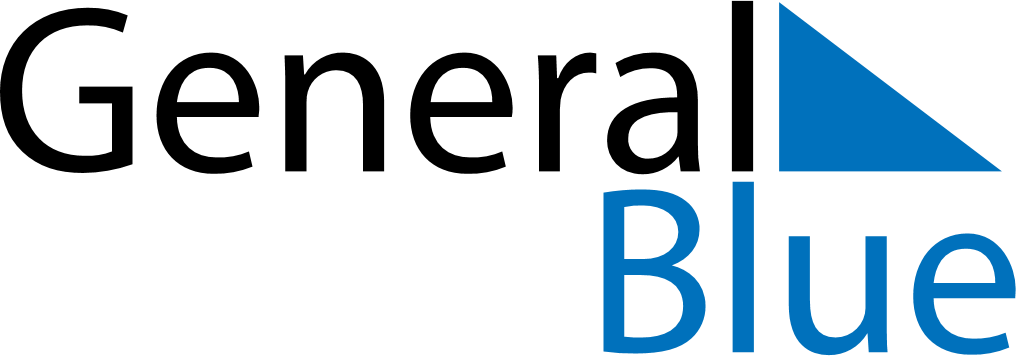 August 2029August 2029August 2029JamaicaJamaicaMondayTuesdayWednesdayThursdayFridaySaturdaySunday12345Emancipation Day6789101112Independence Day13141516171819202122232425262728293031